English Language School (PVT.) DUBAI			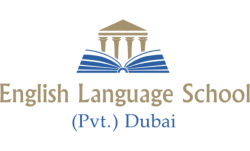 				3rd Term Syllabus and Scheme of Work 2019-2020 Subject: CHEMISTRY					Distance Learning- Online 						                              Year  10DATEWEEKTOPICTOPICTaskTaskLEARNING OBJECTIVESWEEKLY TASKWEEKLY TASKWeek 1Week 1Week 1Week 1Week 1Week 1Week 1Week 1Week 119th – 23rd April 1st week Organic chemistryHydrocarbonSaturated and un saturated hydrocarbonHomologous seriesFunctional groupIsomerism.Representation of moleculeOrganic chemistryHydrocarbonSaturated and un saturated hydrocarbonHomologous seriesFunctional groupIsomerism.Representation of molecule1. Critical thinking.2.Online activity3. Group discussion on teams 4. Creative power point presentation.5. Lab activity(Simulations and Videos)1. Critical thinking.2.Online activity3. Group discussion on teams 4. Creative power point presentation.5. Lab activity(Simulations and Videos)Students should  be able to:know that a hydrocarbon is a compound of hydrogen and carbon onlyknow what is meant by the terms homologous series, functional group and isomerismknow the general formula for alkanes explain why alkanes are classified as saturated hydrocarbons understand how to draw the structural and displayed formulae for alkanes with up tofive carbon atoms in the molecule, and to name the unbranched-chain isomersknow that alkenes contain the functional group >C=C< know the general formula for alkenes explain why alkenes are classified as unsaturated hydrocarbons understand how to draw the structural and displayed formulae for alkenes with up tofour carbon atoms in the molecule, and name the unbranched-chain isomersUnderstand how to represent organic molecules using empirical formulae, molecularformulae, general formulae, structural formulae and displayed formulaeunderstand how to name compounds relevant to this specification using the rules ofInternational Union of Pure and Applied Chemistry (IUPAC) nomenclaturestudents will be expected to name compounds containing up to six carbon atoms understand how to write the possible structural and displayed formulae of an organicmolecule given its molecular formulaVideo based on Lab activity to identify to demonstrate different organic compound having different functional group.Work sheet based on General formula Prepare model of Isomers of a compound using displayed formulaAssessments Quizzes Video based on Lab activity to identify to demonstrate different organic compound having different functional group.Work sheet based on General formula Prepare model of Isomers of a compound using displayed formulaAssessments Quizzes Week 2Week 2Week 2Week 2Week 2Week 2Week 2Week 2Week 226th – 30th April 2nd week Physical properties of alkanes and alkeneChemical properties of alkanes and alkeneTest to distinguish between alkene and alkanePhysical properties of alkanes and alkeneChemical properties of alkanes and alkeneTest to distinguish between alkene and alkanePowerPointLab activity(Simulations and Videos)Group activityPowerPointLab activity(Simulations and Videos)Group activityStudents should  be able to:describe the reactions of alkanes with halogens in the presence of ultravioletradiation, limited to mono-substitutiondescribe the reactions of alkenes with bromine to produce dibromoalkanesdescribe how bromine water can be used to distinguish between an alkane and an alkeneunderstand how to classify reactions of organic compounds as substitution[]\n, additionand combustionVideo Based on Lab activity to distinguish between alkane and alkene.Model making for alkanes and alkenesChart tabulating difference between alkane and alkeneAssessments Quizzes Video Based on Lab activity to distinguish between alkane and alkene.Model making for alkanes and alkenesChart tabulating difference between alkane and alkeneAssessments Quizzes Week 3 Week 3 Week 3 Week 3 Week 3 Week 3 Week 3 Week 3 Week 3 3rd to 7th May 3rd week Crude oilFractional distillation of crude oilFractions obtained from crude oilTrends in viscosity and boiling point of main fraction   Crude oilFractional distillation of crude oilFractions obtained from crude oilTrends in viscosity and boiling point of main fraction   PowerPointLab activity(Simulations and Videos)Work sheetPowerPointLab activity(Simulations and Videos)Work sheetStudents should  be able to:know that crude oil is a mixture of hydrocarbonsdescribe how the industrial process of fractional distillation separates crude oil intofractions know the names and uses of the main fractions obtained from crude oil:refinery gases, gasoline, kerosene, diesel, fuel oil and bitumen know the trend in colour, boiling point and viscosity of the main fractions know that a fuel is a substance that, when burned, releases heat energyPractice worksheets Past paper questions Assessments Quizzes Practice worksheets Past paper questions Assessments Quizzes Week 4Week 4Week 4Week 4Week 4Week 4Week 4Week 4Week 410th to 14th May 4th week Complete and incomplete combustion of hydrocarbonsComplete and incomplete combustion of hydrocarbons1.Critical thinking.2.Online activity3. Group discussion on teams 4. Creative power point presentation.5. Lab activity(Simulations and Videos1.Critical thinking.2.Online activity3. Group discussion on teams 4. Creative power point presentation.5. Lab activity(Simulations and VideosStudents should  be able to:know the possible products of complete and incomplete combustion of hydrocarbonswith oxygen in the airunderstand why carbon monoxide is poisonous, in terms of its effect on the capacityof blood to transport oxygenreferences to haemoglobin are not requiredknow that, in car engines, the temperature reached is high enough to allow nitrogenand oxygen from air to react, forming oxides of nitrogen explain how the combustion of some impurities in hydrocarbon fuels results in theformation of sulfur dioxideunderstand how sulfur dioxide and oxides of nitrogen contribute to acid rainWorksheets  based on complete and incomplete combustion Assessments Quizzes Worksheets  based on complete and incomplete combustion Assessments Quizzes Week 5 Week 5 Week 5 Week 5 Week 5 Week 5 Week 5 Week 5 Week 5 17th-21st May5th week Catalytic Cracking 1.Critical thinking.2.Online activity3. Group discussion on teams 4. Creative power point presentation.5. Lab activity(Simulations and Videos1.Critical thinking.2.Online activity3. Group discussion on teams 4. Creative power point presentation.5. Lab activity(Simulations and Videos1.Critical thinking.2.Online activity3. Group discussion on teams 4. Creative power point presentation.5. Lab activity(Simulations and VideosStudents should  be able to:describe how long-chain alkanes are converted to alkenes and shorter-chain alkanesby catalytic cracking (using silica or alumina as the catalyst and a temperature in therange of 600–700 ºC)explain why cracking is necessary, in terms of the balance between supply anddemand for different fractionsPractice worksheets Past paper questionsPractice worksheets Past paper questionsWeek 6 Week 6 Week 6 Week 6 Week 6 Week 6 Week 6 Week 6 Week 6 24th to 28th May6th week Manufacture of ethanolPhysical and chemical properties of ethanolPowerPointLab activityWork sheetPowerPointLab activityWork sheetStudents should  be able to:Know that alcohols contain the functional group −OHUnderstand how to draw structural and displayed formulae for methanol,ethanol, propanol (propan-1-ol only) and butanol (butan-1-ol only), andname each compoundthe names propanol and butanol are acceptable Know that ethanol can be oxidised by:• burning in air or oxygen (complete combustion)• reaction with oxygen in the air to form ethanoic acid(microbial oxidation)• heating with potassium dichromate(VI) in dilute sulfuric acid to formethanoic acid Know that ethanol can be manufactured by:• reacting ethene with steam in the presence of a phosphoric acid catalystat a temperature of about 300 ºC and a pressure of about 60–70 atmStudents should  be able to:Know that alcohols contain the functional group −OHUnderstand how to draw structural and displayed formulae for methanol,ethanol, propanol (propan-1-ol only) and butanol (butan-1-ol only), andname each compoundthe names propanol and butanol are acceptable Know that ethanol can be oxidised by:• burning in air or oxygen (complete combustion)• reaction with oxygen in the air to form ethanoic acid(microbial oxidation)• heating with potassium dichromate(VI) in dilute sulfuric acid to formethanoic acid Know that ethanol can be manufactured by:• reacting ethene with steam in the presence of a phosphoric acid catalystat a temperature of about 300 ºC and a pressure of about 60–70 atmStudents should  be able to:Know that alcohols contain the functional group −OHUnderstand how to draw structural and displayed formulae for methanol,ethanol, propanol (propan-1-ol only) and butanol (butan-1-ol only), andname each compoundthe names propanol and butanol are acceptable Know that ethanol can be oxidised by:• burning in air or oxygen (complete combustion)• reaction with oxygen in the air to form ethanoic acid(microbial oxidation)• heating with potassium dichromate(VI) in dilute sulfuric acid to formethanoic acid Know that ethanol can be manufactured by:• reacting ethene with steam in the presence of a phosphoric acid catalystat a temperature of about 300 ºC and a pressure of about 60–70 atmLab activity based on the fractional distillation of  alcohol and water.Chart to tabulate trend in physical properties of different fractionsAssessments Quizzes Week 7Week 7Week 7Week 7Week 7Week 7Week 7Week 7Week 731st  May – 4th June7th week FermentationFactors relevant to the choice of method used in the manufacture of alcohol        1.Critical thinking.2.Online activity3. Group discussion on teams 4. Creative power point presentation.5. Lab activity(Simulations and Videos1.Critical thinking.2.Online activity3. Group discussion on teams 4. Creative power point presentation.5. Lab activity(Simulations and Videos1.Critical thinking.2.Online activity3. Group discussion on teams 4. Creative power point presentation.5. Lab activity(Simulations and VideosStudents should  be able to:The fermentation of glucose, in the absence of air, at an optimumtemperature of about 30 ºC and using the enzymes in yeast Understand the reasons for fermentation, in the absence of air, and at an optimum temperatureLab activity based on the identification of alcohol and reaction of alcohol.Assaignment bassed on fermentation reactionAssessments Quizzes Lab activity based on the identification of alcohol and reaction of alcohol.Assaignment bassed on fermentation reactionAssessments Quizzes Week 8Week 8Week 8Week 8Week 8Week 8Week 8Week 8Week 87th june to 11th june 8th week Carboxylic acids1.Critical thinking.2.Online activity3. Group discussion on teams 4. Creative power point presentation.5. Lab activity(Simulations and Videos1.Critical thinking.2.Online activity3. Group discussion on teams 4. Creative power point presentation.5. Lab activity(Simulations and Videos1.Critical thinking.2.Online activity3. Group discussion on teams 4. Creative power point presentation.5. Lab activity(Simulations and VideosStudents should  be able to:Know that carboxylic acids contain the functional group Understand how to draw structural and displayed formulae forunbranched-chain carboxylic acids with up to four carbon atoms in the molecule, and name each compound Describe the reactions of aqueous solutions of carboxylic acids with metalsand metal carbonates Know that vinegar is an aqueous solution containing ethanoic acidPractice worksheets Past paper questionsAssessments Quizzes Practice worksheets Past paper questionsAssessments Quizzes                                                                                               Week   9      Revision                                                                                               Week   9      Revision                                                                                               Week   9      Revision                                                                                               Week   9      Revision                                                                                               Week   9      Revision                                                                                               Week   9      Revision                                                                                               Week   9      Revision                                                                                               Week   9      Revision                                                                                               Week   9      Revision 14th – 18 th june  Revision Organic Chemistry Revision Organic Chemistry Revision Organic Chemistry Revision Organic Chemistry Revision Organic Chemistry Revision Organic Chemistry Revision Organic Chemistry 